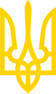 УКАЗ
Президента УкраїниПро введення воєнного стану в УкраїніУказ затверджено Законом України
 від 24 лютого 2022 року N 2102-IXІз змінами і доповненнями, внесеними
 Указами Президента України
 від 14 березня 2022 року N 133/2022,
від 18 квітня 2022 року N 259/2022,
від 17 травня 2022 року N 341/2022,
від 12 серпня 2022 року N 573/2022,
від 7 листопада 2022 року N 757/2022,
від 6 лютого 2023 року N 58/2023,
від 1 травня 2023 року N 254/2023,
від 26 липня 2023 року N 451/2023,
від 6 листопада 2023 року N 734/2023,
від 5 лютого 2024 року N 49/2024У зв'язку з військовою агресією Російської Федерації проти України, на підставі пропозиції Ради національної безпеки і оборони України, відповідно до пункту 20 частини першої статті 106 Конституції України, Закону України "Про правовий режим воєнного стану" постановляю:1. Ввести в Україні воєнний стан із 05 години 30 хвилин 24 лютого 2022 року строком на 30 діб.(на часткову зміну статті 1 строк дії воєнного стану в Україні продовжено з 05 години 30 хвилин 26 березня 2022 року строком на 30 діб згідно з Указом Президента України від 14.03.2022 р. N 133/2022)(на часткову зміну статті 1 строк дії воєнного стану в Україні продовжено з 05 години 30 хвилин 25 квітня 2022 року строком на 30 діб згідно з Указом Президента України від 18.04.2022 р. N 259/2022)(на часткову зміну статті 1 строк дії воєнного стану в Україні продовжено з 05 години 30 хвилин 25 травня 2022 року строком на 90 діб з Указом Президента України від 17.05.2022 р. N 341/2022)(на часткову зміну статті 1 строк дії воєнного стану в Україні продовжено з 05 години 30 хвилин 23 серпня 2022 року строком на 90 діб згідно з Указом Президента України від 12.08.2022 р. N 573/2022)(на часткову зміну статті 1 строк дії воєнного стану в Україні продовжено з 05 години 30 хвилин 21 листопада 2022 року строком на 90 діб згідно з Указом Президента України від 07.11.2022 р. N 757/2022)(на часткову зміну статті 1 строк дії воєнного стану в Україні продовжено з 05 години 30 хвилин 19 лютого 2023 року строком на 90 діб згідно з Указом Президента України від 06.02.2023 р. N 58/2023)(на часткову зміну статті 1 строк дії воєнного стану в Україні продовжено з 05 години 30 хвилин 20 травня 2023 року строком на 90 діб згідно з Указом Президента України від 01.05.2023 р. N 254/2023)(на часткову зміну статті 1 строк дії воєнного стану в Україні продовжено з 05 години 30 хвилин 18 серпня 2023 року строком на 90 діб згідно з Указом Президента України від 26.07.2023 р. N 451/2023)(на часткову зміну статті 1 строк дії воєнного стану в Україні продовжено з 05 години 30 хвилин 16 листопада 2023 року строком на 90 діб згідно з Указом Президента України від 06.11.2023 р. N 734/2023)(на часткову зміну статті 1 строк дії воєнного стану в Україні продовжено з 05 години 30 хвилин 14 лютого 2024 року строком на 90 діб згідно з Указом Президента України від 05.02.2024 р. N 49/2024)2. Військовому командуванню разом з військовими адміністраціями, органами виконавчої влади, правоохоронними органами та за участю органів місцевого самоврядування запроваджувати і здійснювати передбачені Законом України "Про правовий режим воєнного стану" заходи правового режиму воєнного стану, реалізовувати повноваження, необхідні для відвернення загрози, відсічі збройної агресії та забезпечення національної безпеки, усунення загрози небезпеки державній незалежності України, її територіальній цілісності.(стаття 2 у редакції Указу Президента
 України від 01.05.2023 р. N 254/2023)3. У зв'язку із введенням в Україні воєнного стану тимчасово, на період дії правовою режиму воєнного стану, можуть обмежуватися конституційні права і свободи людини і громадянина, передбачені статтями 30 - 34, 38, 39, 41 - 44, 53 Конституції України, а також вводитися тимчасові обмеження прав і законних інтересів юридичних осіб в межах та обсязі, що необхідні для забезпечення можливості запровадження та здійснення заходів правового режиму воєнного стану, які передбачені частиною першою статті 8 Закону України "Про правовий режим воєнного стану".4. Кабінету Міністрів України невідкладно:1) ввести в дію план запровадження та забезпечення заходів правового режиму воєнного стану в Україні;2) забезпечити фінансування та вжити в межах повноважень інших заходів, пов'язаних із запровадженням правового режиму воєнного стану на території України.5. Державній службі України з надзвичайних ситуацій невідкладно разом з обласними, Київською міською державними адміністраціями, іншими державними органами, установами, підприємствами, організаціями всіх форм власності привести єдину державну систему цивільного захисту, її функціональні та територіальні підсистеми у готовність до виконання завдань за призначенням в особливий період.6. Обласним, Київській міській державним адміністраціям, органам місцевого самоврядування утворити ради оборони та забезпечити сприяння військовому командуванню у запровадженні та здійсненні заходів правового режиму воєнного стану.7. Міністерству закордонних справ України забезпечити інформування в установленому порядку Генерального секретаря ООН та офіційних осіб іноземних держав про введення в Україні воєнного стану, про обмеження прав і свобод людини і громадянина, що є відхиленням від зобов'язань за Міжнародним пактом про громадянські та політичні права, та про межу цих відхилень і причини прийняття такого рішення.8. Цей Указ набирає чинності одночасно з набранням чинності Законом України "Про затвердження Указу Президента України "Про введення воєнного стану в Україні".Президент УкраїниВ. ЗЕЛЕНСЬКИЙм. Київ
24 лютого 2022 року
N 64/2022